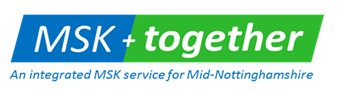                                                                          GP Name                                          GP SurgeryYou can now self-refer to physiotherapy for muscle and joint problems without needing to see your GP.  Please read and complete all parts of this form.  You can now self-refer to physiotherapy for muscle and joint problems without needing to see your GP.  Please read and complete all parts of this form.  You can now self-refer to physiotherapy for muscle and joint problems without needing to see your GP.  Please read and complete all parts of this form.  Please consult your GP URGENTLY or NHS 24 by calling 111 if you have recently/suddenly developed:Difficulty passing urine or controlling bladder / bowelsNumbness or tingling around your back passage or genitalsNumbness, pins and needles or weakness in both legsPlease consult your GP URGENTLY or NHS 24 by calling 111 if you have recently/suddenly developed:Difficulty passing urine or controlling bladder / bowelsNumbness or tingling around your back passage or genitalsNumbness, pins and needles or weakness in both legsPlease inform your GP of this referral if you:Have recently become unsteady on your feetAre feeling generally unwell / feverHave a history of cancerHave any unexplained weight lossName:                                                       Date of Birth: (not available for those  under 16 years)        M   /  F Name:                                                       Date of Birth: (not available for those  under 16 years)        M   /  F Name:                                                       Date of Birth: (not available for those  under 16 years)        M   /  F Address: Postcode:                                                 Telephone Home: Address: Postcode:                                                 Telephone Home: Address: Postcode:                                                 Telephone Home: Telephone Mobile:                                  Do you consent to receiving text messages:  Yes  / No Telephone Mobile:                                  Do you consent to receiving text messages:  Yes  / No Telephone Mobile:                                  Do you consent to receiving text messages:  Yes  / No Do you have any special requirements? (e.g. interpreter) Yes  / No   Please describe:Do you have any special requirements? (e.g. interpreter) Yes  / No   Please describe:Do you have any special requirements? (e.g. interpreter) Yes  / No   Please describe:Email:                                                                                     Email:                                                                                     Email:                                                                                     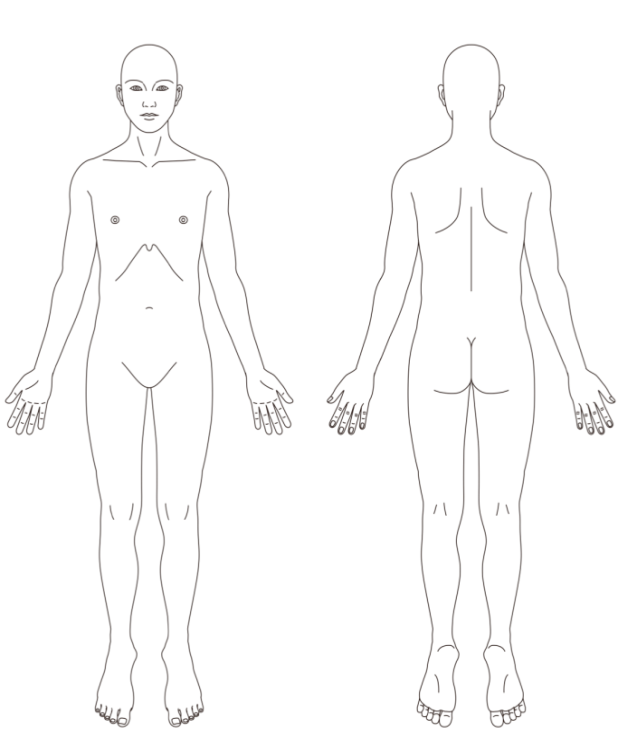 Is your pain / problem due to a recent fall or injury? Yes  / No Please describe your current problem and symptoms below:Is your pain / problem due to a recent fall or injury? Yes  / No Please describe your current problem and symptoms below:Please answer the following questions about your current problems and how they affect you, on average, over the course of a week.Please answer the following questions about your current problems and how they affect you, on average, over the course of a week.Are your day to day activities affected by your symptoms?Not at all       Mildly        Moderately       Severely 	Are your symptoms disturbing your sleep?No       Yes, difficulty getting to sleep       Yes, woken up from sleep       Yes, unable to sleep at all If in pain, how would you describe it?Mild       Moderate       Severe       How long have you had your current problem? Please state how long if more than 12 weeksLess than 2 weeks       2-6 weeks       7-12 weeks        More than 12 weeks   ______ weeksHave you had physiotherapy for this problem before?Yes       No       If yes, how long ago? ________________ Did it help? Yes  / No Did your problem start:	Gradually       Suddenly          As a result of an injury 	Are your symptoms:Improving       Staying the same       Worsening Are you:Still working                Off sick due to this problem          On long term disability       Other e.g. retired / student / carer/ parent (please circle)Employment status – are you:Employed       Unemployed       Retired       Student       Carer Due to your current problem are you unable to? Please give details: Work        Play sport       Care for a dependent        Drive        Other Please post, email or deliver in person  to: MSK Physiotherapy Department Ashfield Health & Wellbeing CentrePortland StreetKirkby in Ashfield, NG17 7AEEmail address not-tr.mska-mphysiotherapy@nhs.netOR Return it to the receptionist at your GP practicePhysiotherapy is provided at clinics listed below. Please tick where you may wish to be treated.  Ashfield Health and Wellbeing Centre Newark Hospital, Newark Collingham Medical Centre Crown (Clipstone) Medical Centre Southwell Medical Centre Mansfield Community Hospital Kings Mill Hospital MansfieldIf necessary, you will be offered a choice of where to be seen, but we reserve the right to withdraw a location if waiting times become excessive. 